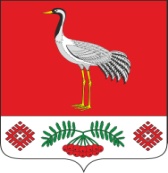 06.03.2020г. №14РОССИЙСКАЯ ФЕДЕРАЦИЯИРКУТСКАЯ ОБЛАСТЬБАЯНДАЕВСКИЙ МУНИЦИПАЛЬНЫЙ РАЙОНТУРГЕНЕВСКОЕ СЕЛЬСКОЕ ПОСЕЛЕНИЕАДМИНИСТРАЦИЯПОСТАНОВЛЕНИЕОБ ОПРЕДЕЛЕНИИ ОРГАНА,РЕГИСТРИРУЮЩЕГО УСТАВЫ ТЕРРИТОРИАЛЬНОГО ОБЩЕСТВЕННОГО САМОУПРАВЛЕНИЯРуководствуясь ст. 27 ФЗ от 06.10.2003г. № 131-ФЗ «Об общих принципах организации местного самоуправления в Российской Федерации», ст. 16 Устава МО «Тургеневка», с целью развития территориального общественного самоуправления муниципального образования «Тургеневка» и поддержки местных инициатив,ПОСТАНОВЛЯЮ:Определить органом, регистрирующим уставы территориального общественного самоуправления, Администрацию муниципального образования «Тургеневка».Глава МО «Тургеневка»В.В. Синкевич